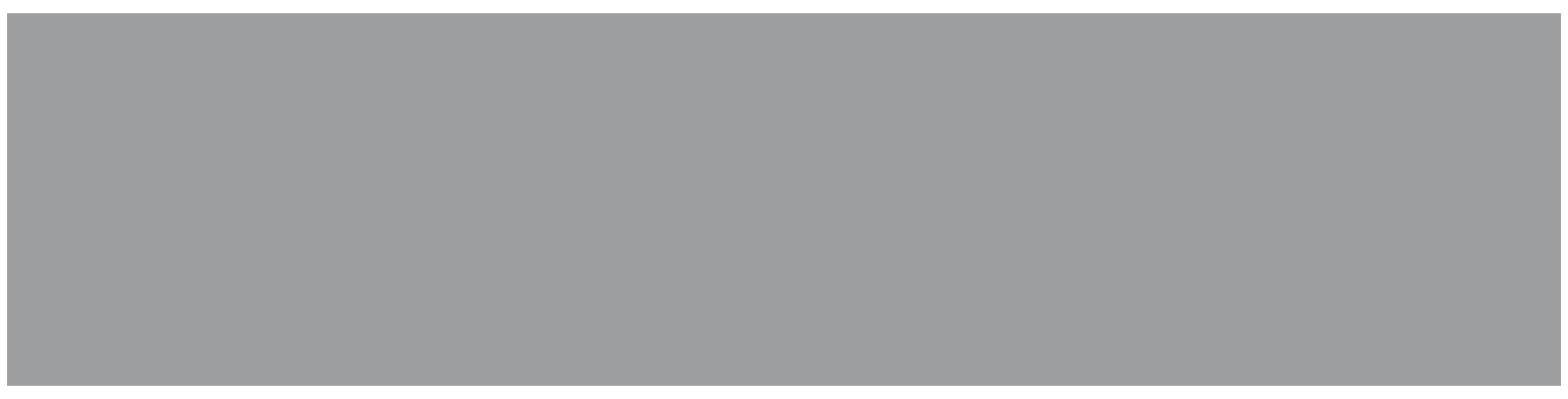 CONTRAT D’ACCUEILCRECHEsubsides accessibilité/accessibilités renforcéesCrèche communale « A.Gilson » (matricule 63-21017-01) Chaussée de la Hulpe, 344 – 1170 Watermael-Boitsfort – 42 places pour des enfants de 0 à 3 ans.Adresse mail : creche.gilson@wb1170.brussels                             Tel : 02/672.33.43Direction : Catherine PourbaixCrèche communale « Les Roitelets » (matricule 63-21017-02) rue du Roitelet, 15 – 1170 Watermael-Boitsfort – 56 places pour des enfants de 0 à 3 ans.Adresse mail : creche.roitelets@wb1170.brussels                               Tel : 02/673.47.89Direction : Christine LeclercqCrèche communale  « Archiducs » (matricule 63-21017-03) Square des Archiducs, 9 – 1170 Watermael-Boitsfort – 46 places pour des enfants de 0 à 3 ans.Adresse mail : creche.archiducs@wb1170.brussels                                   Tel : 02/674.74.91Direction : Fanny DupuisCrèche communale « Les copains d’abord » (matricule 63-21017-04) avenue du Martin Pêcheur, 20 G1 – 14 places pour des enfants de 0 à 3 ans.Adresse mail : creche.lescopainsdabord@wb1170.brusselsTel :Direction :Ce contrat d’accueil a été soumis à l’ONE qui en a vérifié la conformité à la réglementation en vigueur en date du Il est signé par les parents au moment de l’inscription de l’enfant.Une copie leur en est transmise.A. DISPOSITIONS GENERALES1. DENOMINATIONNom du Pouvoir Organisateur :      Adminiistration communale de Watermael-BoitsfortStatut juridique : CommuneNuméro d’entreprise (Banque Carrefour) : 0207.372.637Adresse du Pouvoir Organisateur : Place Antoine Gilson, 1 – 1170 Watermael-BoitsfortReprésenté par :      Le Bourgmestre( ou par délégation l’échevine) et le Secrétaire CommunalPersonne de contact / Téléphone :      Pascale de Harlez 02/676.16.27Fonction :      responsable Service Petite enfanceE-mail :      pdeharlez@wb1170.brusselsPersonne de contact (si différente) :      Responsables Petite enfance et Directions crècheE-mail :      Téléphone :      2. RESPECT DES REGLEMENTATIONS EN VIGUEURConformément : - au Décret visant à renforcer la qualité et à l’accessibilité de l’accueil de la petite enfance en Communauté française du 21/02/2019,- à l’Arrêté du Gouvernement de la Communauté française fixant le régime d'autorisation et de subvention des crèches, des services d'accueil d'enfants et des (co)accueillant(e)s d'enfants indépendant(e)s, tel qu'approuvé par le Gouvernement de la Communauté française en date du 2 mai 2019 et - à l’Arrêté fixant le Code de qualité de l’accueil du 17/12/2003, les dispositions suivantes sont d’application :la crèche a élaboré un projet d’accueil et un contrat d’accueil et s’engage à les mettre en œuvre. Ces documents sont consultables sur Premiers pas  et sur le site de l’administration communale et sont remis aux parents pour approbation et signature, après acceptation de la demande.La mise en œuvre du projet d’accueil fait l’objet d’une évaluation régulière entre la crèche et l’ONE.La crèche est également soumise à l’application de la législation relative à la sécurité alimentaire dans les milieux d’accueil collectifs de la petite enfance (AFSCA). Toutes dispositions particulières relatives à l’apport éventuel de denrées alimentaires dans le milieu d’accueil engagent aussi la responsabilité des parents (modes de préparation, traçabilité,…).3. ACCESSIBILITE ET GESTION DES DEMANDES D’ACCUEILL’accès à la crèche ne peut, en aucun cas, être limité par des critères discriminatoires, tels que l’origine culturelle, la langue maternelle, le sexe,…Pour la gestion des demandes d’accueil, se référer à l’ANNEXE 1 du présent contrat.La crèche accorde une priorité d’inscription de 20 % de sa capacité d’accueil, en vue de rencontrer les besoins d’accueil spécifique d’enfants (accueil dans le respect des fratries, accueil d'enfants dans le cadre d'un processus d'adoption, accueil d'enfants en situation de handicap, accueil d'urgence dans le cadre de mesure de prévention ou de protection de l'enfant, accueil d'enfants dont les parents sont en situation de vulnérabilité socio-économique, notamment en raison de circonstances liées à l'employabilité des parents, accueil d'enfants dont les parents ont besoin d'un accueil offrant une accessibilité horaire renforcée, autre besoin spécifique lié à la situation socio-économique de l'enfant moyennant accord préalable de l'ONE).Par ailleurs,La crèche : accorde une priorité à l’inscription pour : les besoins de parents dont l’un au moins habite,  sur le territoire de la Commune concernée, En premier lieu, la crèche accepte les demandes répondant aux besoins d’accueil spécifiques et ensuite accepte les demandes prioritaires dans l’ordre chronologique. S’il reste des places disponibles, la crèche accepte les demandes non-prioritaires dans l’ordre chronologique.Les seuls motifs de refus de demandes légalement admissibles sont les suivants :absence de place d’accueil disponible,incompatibilité de la demande avec le projet d’accueil et/ou le contrat d’accueil.La crèche prévoit une fréquentation minimale obligatoire de :      12 présences mensuelles minimum4. AVANCE FORFAITAIREA la signature du présent contrat d’accueil, la crèche : demande aux parents le versement d'une avance forfaitaire destinée à assurer la réservation de la place et à garantir la bonne exécution de leurs obligations contractuelles et financières tout au long de l'accueil de leur enfant. Le montant correspondant à un mois d’accueil maximum calculé selon la fréquentation de l’enfant. Cette avance forfaitaire sera restituée aux parents si l'entrée de l'enfant n'a pu avoir lieu pour un motif relevant d'un cas de force majeure ou à la fin de l'accueil si toutes les obligations parentales ont été exécutées et ce, dans un délai ne dépassant pas un mois.ANNULATION DE L’INSCRIPTION PAR LES PARENTS :En cas de force majeure, la crèche restituera aux parents l’avance forfaitaire éventuelle dans un délai ne dépassant pas le mois qui suit la décision des parents.En l’absence de cas de force majeure : La crèche remboursera totalement l’avance forfaitaire, s’il est avisé de l’annulation dans le délai de 1 mois précédant l’entrée prévue de l’enfant.5. PARTICIPATION FINANCIÈRE DES PARENTS• DISPOSITION GÉNÉRALELa participation financière des parents est calculée en fonction des revenus mensuels nets des parents, du barème ONE et de l’horaire de l’enfant (voir point 4 des Dispositions particulières du contrat d’accueil). Le montant est fixé à 100% pour un accueil journalier au-delà de 5 heures et à 60% pour un accueil jusqu’à 5 heures par jour. Lorsqu’au moins 2 enfants d’une même famille sont simultanément accueillis, la participation financière de chaque enfant est réduite à 70%. Lorsqu’une famille compte au moins 3 enfants dont elle assume la responsabilité, la participation financière est réduite à 70% pour l’enfant accueilli. Lorsqu’un enfant est en hébergement alterné, il est comptabilisé pour une unité dans chaque ménage. Lorsqu’un enfant en situation de handicap bénéficie d’allocations majorées, il compte pour 2 unités dans le calcul du nombre d’enfants faisant partie de la famille.Les parents s’engagent à transmettre les documents qui permettent de fixer la PFP dans un délai de 3       mois. Passé ce délai, la PFP maximale sera appliquée jusqu’à la production des documents, sans rétrocession.Toute modification significative de la situation sociale et/ou financière du ménage doit être signalée au milieu d’accueil dans un délai de 15 jours suivant sa survenance. Cette déclaration entraîne une adaptation du montant de la participation financière à partir du mois suivant celle-ci.    Les journées qui sont facturées sont :les journées de présence, les journées assimilées à la présence effective (/exemple : absences imprévues non justifiées par un cas de force majeure ou circonstances exceptionnelles ). Les journées non facturées sont :les absences de l’enfant qui résultent d’un commun accord entre les parents et le milieu d'accueil,le refus de prise en charge de l’enfant par le milieu d'accueil pour raison de santé communautaire,les situations de cas de force majeure et circonstances exceptionnelles3. Les certificats médicaux couvrant les absences imprévues des enfants doivent être fournis par les parents. Le milieu d'accueil dispose de la faculté d'exiger ou non la production par les parents des justificatifs des autres absences.MODALITÉS DE RÉVISION DE LA PARTICIPATION FINANCIÈRE Le barème est révisé au 1er janvier de chaque année, selon les dispositions de la circulaire de l’ONE.6. MODALITES PRATIQUES DE L’ACCUEILPour assurer un accueil de qualité, la crèche a prévu un ensemble de modalités pratiques. Certaines modalités peuvent être ajustées d’un commun accord dans l’intérêt de l’enfant.LA PÉRIODE DE FAMILIARISATIONIl s’agit d’un moment qui permet la construction de nouveaux liens entre l’enfant et le professionnel, entre les parents et le professionnel, entre l’enfant et les autres enfants accueillis. Investir dans ces premiers moments de l’accueil est une condition essentielle pour le bien-être de chacun.La crèche prévoit cette période de familiarisation dans les 15 jours qui précèdent l'entrée définitive de l’enfant, progressivement avec et sans ses parents, en vue de faciliter la transition entre le milieu de vie et le milieu d'accueil.Cette période s’organise de la manière suivante : - 5 moments en présence du/des parent(s) (le parent reste présent auprès de son enfant, lors d’un temps d’activité, de repas, de mise au lit,…et le parent repart avec son enfant),- 5 moments5  où l’enfant est accueilli progressivement en dehors de la présence des parents.Ce nombre de présences peut être augmenté en fonction du besoin de l’enfant ou de son parent et être revu d’un commun accord.En présence des parents : le temps d’accueil n’est pas facturé.En l’absence des parents : le montant est facturé au prorata du temps d’accueil de l’enfant.Au terme de cette période, le contrat d’accueil prend effet.LES FOURNITURES- Liste de matériel à fournir par les parents :     Langes,      Effets personnels de l’enfant (doudou et/ou tetine, foulard,…)      Lait si spécifique (lait fourni par la crèche Babybio),      Thermomètre au nom de votre enfant,      Vêtements de rechange (bodys, pantalon/legging, chaussettes,…),      Photos de personnes autorisées à reprendre l’enfant en crèche,- Liste de matériel prohibé :     Tous les bijoux enfantsPÉRIODES D’OUVERTURE- Heures et jours d’ouverture :     220 jours/an – 10h et 10h30/jour	- Les périodes annuelles de fermeture sont confirmées par la crèche au plus tard dans le courant du mois de janvier de chaque année et sont affichées dans le milieu d’accueil.	- Les fermetures pour formation continue sont communiquées dans les meilleurs délais.	- Les parents s’engagent à communiquer au milieu d’accueil leur(s) période(s) de congés annuels, avec absence de l’enfant, dans un délai minimum de 1 mois avant la prise d’effet ou au moment de la demande de la crèche.Horaire du milieu d’accueil    Les crèches sont  est ouvertes du lundi au vendredi de 7h30 à 18h00, au moins 220 jours par an.La crèche « Les Copains d’abord » est ouverte du lundi au vendredi de 7h30 à 17h30, au moins 220 jours/an.Périodes de fermeture :	les jours fériés légaux ;le lendemain du jeudi de l’Ascension ;  deux semaines durant la période de Noël – Nouvel-An ;deux semaines durant les mois de juillet et août ;les journées pédagogiques.7. LE DROIT A L’IMAGELes parents complètent le formulaire relatif à l’autorisation pour l’usage et la diffusion d’images des enfants accueillis (ex. : site internet, réseaux sociaux,…).8. REDUCTION FISCALE DES FRAIS DE GARDEConformément au Code des impôts sur les revenus, les parents peuvent déduire fiscalement leurs frais de garde pour leurs enfants de moins de 12 ans.Pour ce faire, la crèche remet aux parents l’attestation fiscale suivant le modèle transmis par l’ONE, dont le cadre I est rempli par ce dernier et le cadre II par le Pouvoir organisateur ou son représentant.9. ASSURANCESLa crèche a contracté les assurances requises, en matière de fonctionnement et d’infrastructure (assurance responsabilité civile et professionnelle et assurance dommages corporels).10. COLLABORATIONS CRECHE – PARENTS – ONEA : PARENTS  CRECHELes parents sont reconnus comme partenaires.La crèche considère les parents individuellement et collectivement comme des partenaires actifs de l'accueil de leur enfant dans une logique de soutien à la parentalité.Dans l’intérêt de l’enfant et afin de garantir la complémentarité des différents lieux de vie de l’enfant, la communication est essentielle.B : ONE  CRECHELa crèche est soumise à la surveillance de l’ONE. Les Coordinateurs accueil (m/f) sont chargés de procéder à l’accompagnement, au contrôle et à l’évaluation des conditions d’accueil, portant notamment sur l’épanouissement physique, psychique et social des enfants et des professionnels.L’ONE se tient à disposition de la crèche pour toutes les questions relatives aux conditions d’accueil.C : ONE  PARENTSDans l’exercice de sa mission, l’ONE considère les parents comme des partenaires et reste à leur écoute.11. DISPOSITIONS MEDICALESORGANISATION ET SUIVI DE LA SANTEConformément à la législation, la crèche de plus de 20 enfants assure la surveillance médicale préventive et de la santé en collectivité par l’intermédiaire d’un médecin pédiatre ou généraliste avec lequel une convention a été établie.Le médecin de la crèche doit disposer d’informations suffisantes et régulières sur la santé globale de l’enfant, au travers du carnet de santé et des observations des personnes qui l’accueillent.Pour ce faire, 4 examens sont obligatoires : à l’entrée, à 9 mois, à 18 mois et à la sortie.L’examen d’entrée se déroule en présence des parents, dans la mesure du possible. Il en est de même pour les autres examens. Pour les crèches de plus de 20 enfants, Les parents ont la possibilité de faire vacciner leur enfant par le médecin de la crèche ou le médecin de la Consultation ONE. Dans ce cas, ils seront invités à compléter et signer l’ANNEXE 8 « Autorisation de vaccination ».Toute mesure utile pour protéger la collectivité peut être prise par le médecin de la crèche et le Conseiller pédiatre. Les parents seront invités, le cas échéant, à consulter rapidement leur médecin traitant pour d’éventuels examens complémentaires.En cas de contact avec un enfant atteint de méningite à méningocoque ou à Haemophilus et sur demande de la cellule de surveillance des maladies infectieuses, il pourra être administré un antibiotique préventif à l’enfant. SURVEILLANCE DE LA SANTÉDans le cadre de la surveillance médicale préventive, le carnet de santé est l’outil de liaison entre les parents, les différents professionnels médicaux et paramédicaux. À ce titre, les parents veillent à ce que ce carnet accompagne toujours l’enfant. Les parents doivent fournir un certificat d’entrée dès la période de familiarisation. Ce certificat précise les vaccinations reçues, ainsi que l’état de santé de l’enfant (antécédents de santé éventuels, allergies,…). VACCINATIONConformément à la législation en vigueur, les enfants qui fréquentent un milieu d’accueil doivent être vaccinés, dans le respect du schéma élaboré par la Fédération Wallonie-Bruxelles.Ces vaccins sont indispensables tant pour la protection de l’enfant que pour la protection de la collectivité dans laquelle il est accueilli. Les vaccins obligatoires en milieu d’accueil sont ceux contre les maladies suivantes : poliomyélite, diphtérie, coqueluche, Haemophilus influenzae de type B, rougeole, rubéole et oreillons. L’enfant pourra être exclu du milieu d’accueil en cas de non-respect de cette obligation.D’autres vaccinations sont fortement recommandées contre les maladies suivantes : méningocoque C, hépatite B, pneumocoque et rotavirus.La crèche contrôlera régulièrement l’état vaccinal de l’enfant, notamment à l’entrée (via le certificat d’entrée) et en cours d’accueil (via le carnet de santé).	DÉPISTAGES ET ACTIVITÉS DE LA CONSULTATION ONELa crèche informera les parents des séances de dépistage visuel organisées au sein de la Consultation pour enfants de l’ONE la plus proche. Elle les informera d’éventuelles autres activités.MALADIESSi l’enfant est malade, le parent préviendra la crèche. En cas d’absence pour maladie de plus de 2 jours, un certificat médical précisant si l’enfant peut ou non fréquenter la collectivité devra être fourni à la crèche. Si un traitement doit être donné pendant l’accueil, ce dernier devra être spécifié sur le certificat médical ou dans le carnet de santé.Si l’enfant est atteint d’une maladie reprise dans le tableau d’éviction de l’ONE, l’enfant ne peut pas être accueilli. Si des symptômes de maladies apparaissent pendant les heures d’accueil, les parents en seront informés rapidement, afin de prendre les dispositions nécessaires.Aucun médicament ne sera administré sans attestation médicale, à l’exception du paracétamol en cas de fièvre.Si l’état général de l‘enfant est fort altéré, même si la maladie ne fait pas partie du tableau d’éviction, sa surveillance ne peut être assurée par la crèche. L’enfant sera réadmis dès que son état général le permettra. Des solutions de «gardes alternatives » existent : entourage familial, services d’accueil d’enfants malades…ACCUEIL DES ENFANTS À BESOINS SPÉCIFIQUESSelon la réglementation en vigueur, l’accueil d’enfants à besoins spécifiques est assuré dans le respect des modalités fixées par l’ONE, visant à une inclusion au sein du milieu d’accueil, conforme au Code de qualité de l’accueil.URGENCESSelon l’importance des symptômes présentés par l’enfant et le degré d’urgence, la crèche appellera soit :les parents, le médecin traitant de l’enfant,les services d’urgences (112).En cas de risque nucléaire et de demande expresse des autorités compétentes, la crèche pourra administrer de l’iode stable à chaque enfant sauf indication contraire attestée par un certificat médical.En cas de contact avec un enfant atteint de méningite à méningocoque ou à Haemophilus et sur demande de la cellule de surveillance des maladies infectieuses, il pourra être administré un antibiotique préventif à l’enfant.12. MODALITÉS DE RÉSILIATION Le non-paiement de la participation financière ou le non-respect par la ou (les)personne(s) qui ont conclu le contrat d'accueil des obligations lui(leur) incombant peut entraîner la rupture unilatérale du contrat d'accueil après mise en demeure et enquête sociale menée par le personnel psycho-médicosocial.Sauf faute grave ou cas de force majeure justifiant la fin de l’accueil de l’enfant, le parent peut mettre fin, à l’accueil de l’enfant, moyennant le respect d’un préavis presté ou payé de      1 mois  prenant cours le 1er jour du mois qui suit l’envoi de la résiliation par écrit : courrier recommandé mailDate d’envoi faisant foi.L’avance forfaitaire sera remboursée aux parents dans le mois suivant la fin de l’accueil, pour autant que toutes les obligations contractuelles aient été remplies.13. CESSION DE REMUNERATION Dans le respect des dispositions relatives à la protection de la rémunération des travailleurs, le milieu d'accueil peut, afin de garantir la récupération des impayés, faire signer à chacun des deux parents, lors de l'inscription de l'enfant, un contrat de cession de salaire, appointements et toutes sommes quelconques.La signature des parents s'appose sur un acte distinct de celui de l'inscription de l'enfant. Cette procédure de cession de rémunération ne s'applique qu'à l'égard des travailleurs salariés.La cession ne peut cependant pas être mise en œuvre dans le cas où la participation financière ferait l'objet d'une contestation de la part des parents. La crèche n’applique pas la cession de créance. Cependant, l’Administration communale se réserve le droit de faire applications de tous les recours utiles pour le recouvrement de ses créances.14. AVENANTLes modalités du contrat peuvent être revues de commun accord entre les parties, notamment si les conditions de l’accueil sont modifiées.Cette modification fera l’objet d’un avenant au contrat signé par les parties.15. LITIGESEn cas de rupture du contrat donnant lieu à un litige, les parties veilleront à privilégier la voie amiable. L’ONE reste l’organe compétent pour les matières qui lui incombent. Si la voie judiciaire était néanmoins envisagée, les démarches sont à introduire auprès des cours et tribunaux compétents.B. DISPOSITIONS PARTICULIERES Le contrat d’accueil est établi entre :1.1. IDENTIFICATION DU MILIEU D’ACCUEILNom du Pouvoir Organisateur :      Adresse du lieu d’accueil :      Représenté par :      Personne de contact / Téléphone :      Fonction :      E-mail :      Personne de contact (si différente) :      E-mail :      Téléphone :       Et1.2. IDENTIFICATION DU(DES) PARENT(S)/OU DE LA(DES) PERSONNE(S) QUI  CONFIE(NT) L’ENFANT2. IDENTIFICATION DE LA (DES) PERSONNE(S) DE PLUS DE 16 ANS (AUTRE(S) QUE LES PARENTS) QUI CONDUI(SEN)T L’ENFANT ET VIEN(NEN)T LE RECHERCHER.3. IDENTIFICATION DE L’ENFANTNom :      Prénom :      Date de naissance :      Résidence habituelle :      4. HORAIRES D’ACCUEIL DE L’ENFANTLa crèche accueille l’enfant à raison de       jours et/ou       demi-jours par semaine, de       jours et/ou       demi-jours par mois.Ce contrat est conclu pour la période du  au .Selon l’horaire suivant   :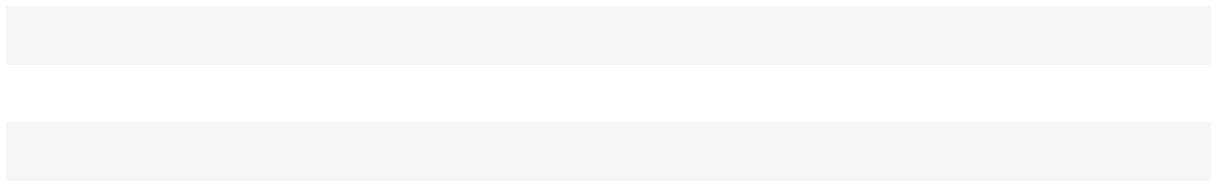 En cas d’horaires variables, le parent complètera la fiche de présences fournie par le milieu d’accueil.Toute journée ou demi-journée non-prévue dans le présent contrat pourra être acceptée à titre exceptionnel, moyennant le respect de la capacité d’accueil du milieu d’accueil.Le volume annuel d'absences de l'enfant est de       (nombre de jours et/ou semaines sur base des congés des parents, des activités prévues, ...).Ces absences sont réparties de la manière suivante (à titre indicatif) :5. MODALITÉS DE PAIEMENT AVANCE FORFAITAIREL’avance forfaitaire s’élève à :       EUR.Celle-ci est versée : sur le compte bancaire Archiducs                   BE22 0910 2238 9447Roitelets                    BE61 0680 8012 1017Gilson                        BE97 0680 8258 8049Les Copains d’abord    BE83 0682 0821 9015dans les      15 jours suivant la signature du contrat d’accueil et au plus tard pour la veille du premier jour d’accueil avec pour communication :     NOM de l’enfant – Avance forfaitaire – nom de la crèche PARTICIPATION FINANCIERE DES PARENTSLa participation financière des parents est à verser via domiciliation : sur le compte bancaire :Archiducs                   BE22 0910 2238 9447Roitelets                    BE61 0680 8012 1017Gilson                        BE97 0680 8258 8049Les Copains d’abord    BE83 0682 0821 9015Endéans les 15 jours de la date  d’édition de la facture et  pour le       30 du mois au plus tard, avec pour communication :      NOM de la crèche – nom de l’enfant –mois concerné6. ENGAGEMENT CONTRACTUELLes parents déclarent avoir eu connaissance du projet d’accueil, s’engagent à le respecter et y adhèrent.Pour accord,Fait en double exemplaires le , chacune des parties reconnaissant avoir reçu le sien,Nom et signature du(des) parent(s) :Nom et signature du représentant de la crèche :Le milieu d’accueil respecte la vie privée. Les données à caractère personnel recueillies dans le présent document sont indispensables à la bonne gestion de l’accueil de votre enfant et sont traitées conformément aux dispositions de la loi du 30 juillet 2018 relative à la protection des personnes physiques à l'égard des traitements de données à caractère personnel et au Règlement (UE) 2016/679 du Parlement européen et du Conseil du 27 avril 2016 relatif à la protection des personnes physiques à l'égard du traitement des données à caractère personnel et à la libre circulation de ces données (RGPD).Concrètement, cela signifie notamment que : les données à caractère personnel ne peuvent être recueillies et traitées que dans les buts susmentionnés ; les données à caractère personnel ne seront pas communiquées à des tiers ; vous avez le droit de consulter vos données personnelles et vous pouvez vérifier leur exactitude et faire corriger les éventuelles erreurs les concernant. A cet effet, vous pouvez prendre contact par mail auprès des responsables de crèches.ANNEXESANNEXE 1 							   GESTION DES DEMANDES D’ACCUEIL 	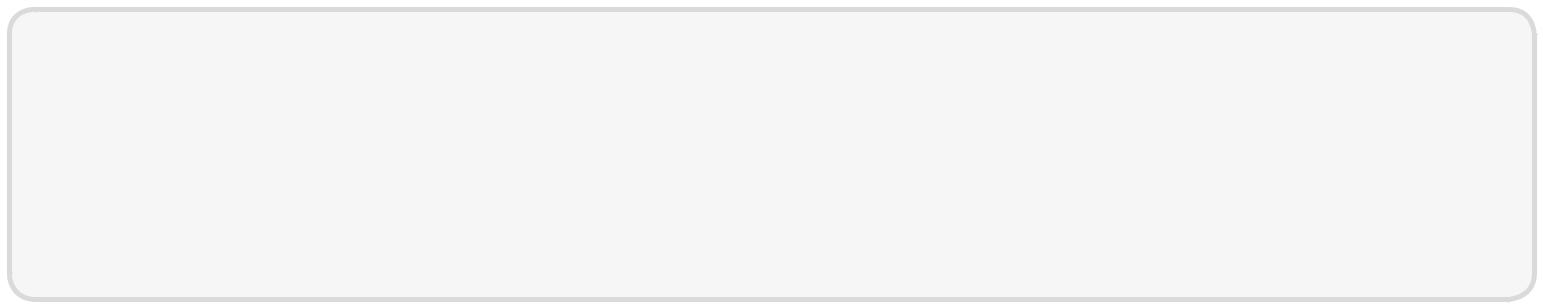 GESTION DES DEMANDES D’ACCUEILACCUEIL D’UN ENFANT DE MOINS DE 6 MOIS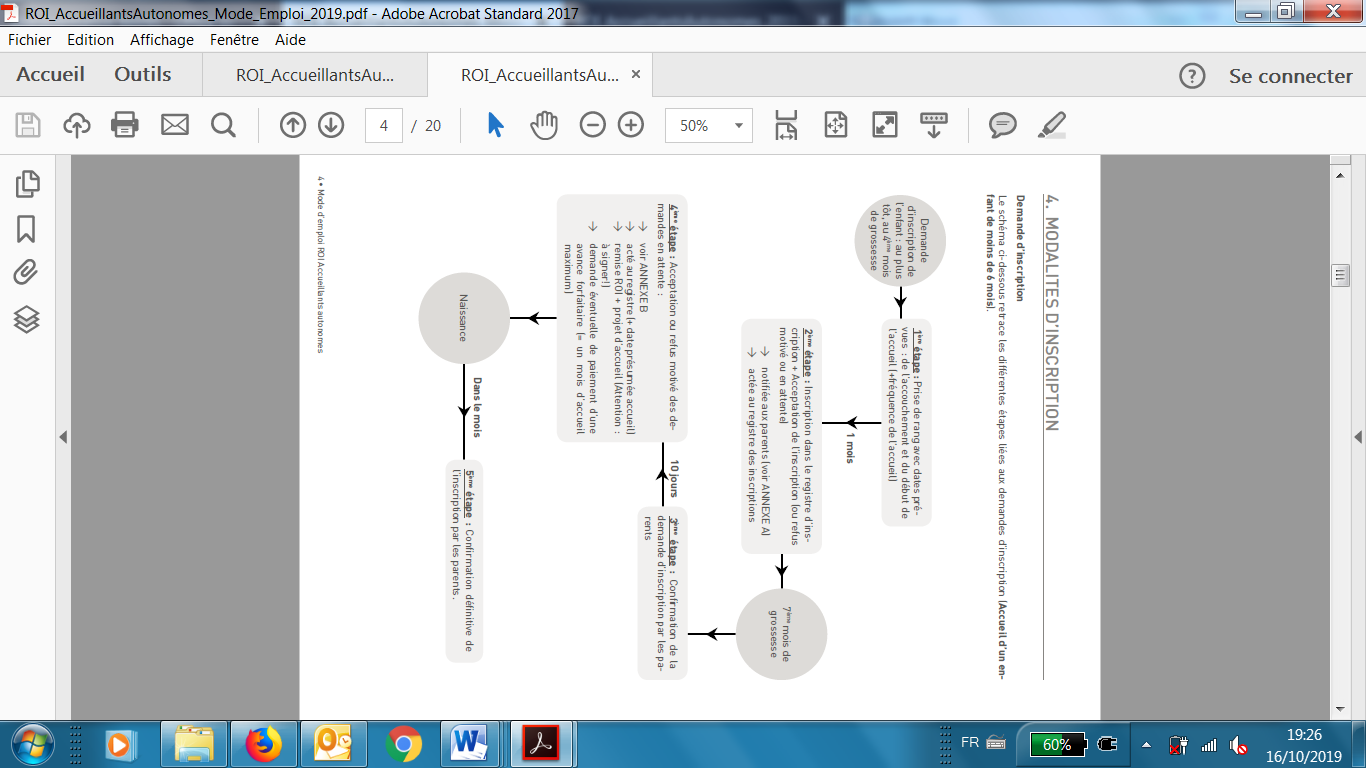 ACCUEIL D’UN ENFANT DE PLUS DE 6 MOIS L’ensemble des étapes liées à la procédure d’inscription restent identiques pour l’accueil d’un enfant de plus de 6 mois, à l’exception des dispositions suivantes :DEMANDE D’INSCRIPTION : dans les 9 mois qui précèdent la date prévue de l’entrée de l’enfant : le milieu d’accueil réceptionne la demande d’inscription.CONFIRMATION DE L’INSCRIPTION : au terme des 3 mois qui suivent la demande d’inscription : le milieu d’accueil réceptionne la confirmation de la demande d’inscription, au plus tard dans le mois qui suit cette échéance.INSCRIPTION DÉFINITIVE : au plus tard deux mois avant l’entrée de l’enfant : le milieu d’accueil réceptionne la confirmation de l’inscription. ANNEXE 2	TABLEAU DES MOTIFS D'ABSENCE DES ENFANTS
 	ET DES JUSTIFICATIFS À PRODUIREANNEXE 3	AUTORISATION (Droit à l’image) A remplir par les parents et le milieu d’accueilAutorisation du responsable légal pourla prise et/ou la diffusion de photographies et/ou la réalisation et diffusion de vidéosDans le cadre des activités organisées au sein du milieu d’accueil,Je soussigné,      Parent/Responsable légal de       (Nom et prénom de l’enfant) marque mon accord 	 marque mon désaccord : pour la prise de photographies et la réalisation de vidéos dans le milieu d’accueil (à des fins pédagogiques,...). pour l’affichage de photographies et de présentation de vidéos dans le milieu d’accueil. la diffusion de photographies et/ou de vidéos. (*)Sur le site internet du milieu d’accueil.Sur internet.Sur les réseaux sociaux.Pour des publications (folder du milieu d’accueil, brochure de l’ONE, etc.).Dans les médias (télévision, etc).Biffer la(les) mention(s) inutile(s)Par le milieu d’accueil :      Nom de l’accueillant :      Adresse:      Notre milieu d’accueil respecte la vie privée. Les données à caractère personnel recueillies dans le présent document sont indispensables à la bonne gestion de l’image de votre enfant et sont traitées conformément aux dispositions de la loi du 30 juillet 2018 relative à la protection des personnes physiques à l'égard des traitements de données à caractère personnel et au Règlement (UE) 2016/679 du Parlement européen et du Conseil du 27 avril 2016 relatif à la protection des personnes physiques à l'égard du traitement des données à caractère personnel et à la libre circulation de ces données (RGPD).Concrètement, cela signifie notamment que : les données à caractère personnel ne peuvent être recueillies et traitées que dans les buts susmentionnés ; les données à caractère personnel ne seront pas communiquées à des tiers ; vous avez le droit de consulter vos données personnelles et vous pouvez vérifier leur exactitude et faire corriger les éventuelles erreurs les concernant. A cet effet, vous pouvez prendre contact à l’adresse :      Fait en deux exemplaires à      , le      , chaque partie reconnaissant avoir reçu le sien.Signature du (des) parents/responsable légal :	Signature du responsable du milieu d’accueil :ANNEXE 4	 COMMUNICATION AUX PARENTS Collaborations Milieu d’accueil - Parents – ONELe personnel et le pouvoir organisateur du milieu d’accueil, de même que l’ONE vous considèrent comme des partenaires actifs de l’accueil de votre enfant, dans une logique de soutien à la parentalité.Ainsi, dans l’intérêt de votre enfant et afin de concilier au mieux sa vie familiale et sa vie en collectivité, la communication est essentielle entre vous, le milieu d’accueil et l’ONE. Fréquenter un milieu d’accueil, nécessite de tisser un lien de confiance entre tous. Des moments de rencontres et d’échanges avec les professionnels du milieu d’accueil, centrés sur le bien-être de votre enfant, permettront d’instaurer progressivement cette relation de confiance. Si dans ce cadre, vous éprouvez des difficultés, parlez-en d’abord avec le/la responsable, favorisez le dialogue afin de trouver une solution à l’amiable dans le respect de chacun. Si un désaccord persiste, l’ONE reste à votre écoute. Votre interlocuteur de 1ère ligne est le Coordinateur accueil qui peut jouer un rôle de médiateur entre les besoins et les intérêts de chacun : enfants, professionnels de l’accueil, parents et pouvoir organisateur. Ces agents de l’ONE planifient des visites (avec ou sans rendez-vous), observent des moments de vie au sein du milieu d’accueil et échangent leurs observations avec l’équipe. Cette démarche d’accompagnement suscite et encourage une réflexion sur les pratiques professionnelles et permet ainsi de faire évoluer la qualité d’accueil.De plus, des temps d’arrêt, réalisés périodiquement sous forme de bilans, permettent encore de définir, en collaboration avec l’équipe du milieu d’accueil, des actions concrètes pour conforter et/ou améliorer les pratiques professionnelles sur base de l’évolution des textes règlementaires, des connaissances médicales et des recherches en matière de développement de l’enfant.L’accompagnement, les évaluations régulières et les contrôles des normes sont des occasions pour le Coordinateur accueil de créer une relation de confiance, une dynamique constructive avec le milieu d’accueil et induire de la part de celui-ci, une auto-évaluation et une démarche de formation continue.Lors de ces visites, le Coordinateur accueil vérifie aussi les conditions d’accueil mises en place par le milieu d’accueil pour le bien-être de l’enfant au niveau : de l’infrastructure et des équipements, des mesures d’hygiène, de la santé de la collectivité, de l’alimentation, du nombre de puéricultrices en fonction du nombre d’enfants présents, du nombre d’enfants présents dans le respect de la capacité autorisée du milieu d’accueil,… Il peut faire appel à d’autres professionnels de l’ONE, si nécessaire, comme le Référent santé, le Conseiller pédiatre, le Conseiller pédagogique, la diététicienne, le Référent maltraitance,… Cela permet une lecture plurielle d’une situation, en partenariat avec le milieu d’accueil. En cas de dysfonctionnements constatés par le Coordinateur accueil, celui-ci peut avoir recours à des moyens audio-visuels pour soutenir/objectiver ses observations et ce, dans le cadre du respect des conditions d’accueil. Dans certaines situations, les parents pourraient être informés des décisions et des suivis réalisés avec le milieu d’accueil et son pouvoir organisateur. Ceux-ci peuvent être imposés par le Comité subrégional de l’ONE, instance décisionnelle chargée d’octroyer l’autorisation à un milieu d’accueil et d’assurer les suivis y afférents dans le respect du cadre réglementaire, ainsi que de l’intérêt des enfants et de leurs familles. Dans tous les cas, un climat d’échange serein entre vous, parents, milieu d’accueil et l’ONE est indispensable pour réaliser une complémentarité des rôles attendus des adultes autour de votre enfant.ANNEXE 5	CERTIFICAT D’ENTRÉE A remplir par le médecin traitantJe soussigné, Docteur en médecine, certifie que l’enfantNé(e) le      Peut fréquenter un milieu d’accueil et a reçu les vaccinations suivantes :(ou joindre une copie du carnet de vaccination)Dispositions particulières (allergies, etc.) :Date : ../../….	Signature : Coordonnées du médecin traitant :Cachet du médecin* L’obligation vaccinale porte sur les vaccins contre les maladies suivantes : diphtérie – coqueluche – polio – haemophilus influenzae B, rougeole, rubéole, oreillons. Mais tous les vaccins recommandés par la Communauté française sont a fortiori vivement recommandés pour les enfants fréquentant un milieu d’accueil.ANNEXE 6	CERTIFICAT MALADIE A remplir par le médecin traitantJe soussigné, Docteur en médecine, certifie avoir examiné Il ne peut fréquenter le milieu d’accueil du ../../…. au  ../../…. Son état lui permet de fréquenter le milieu d’accueil. Sauf complications, l’enfant pourrait réintégrer le milieu d’accueil le …/…/…Traitement à administrer dans le milieu d’accueil :Date : ../../….					Signature :Cachet du médecinANNEXE 7	TABLEAU D’ÉVICTION A remettre aux parents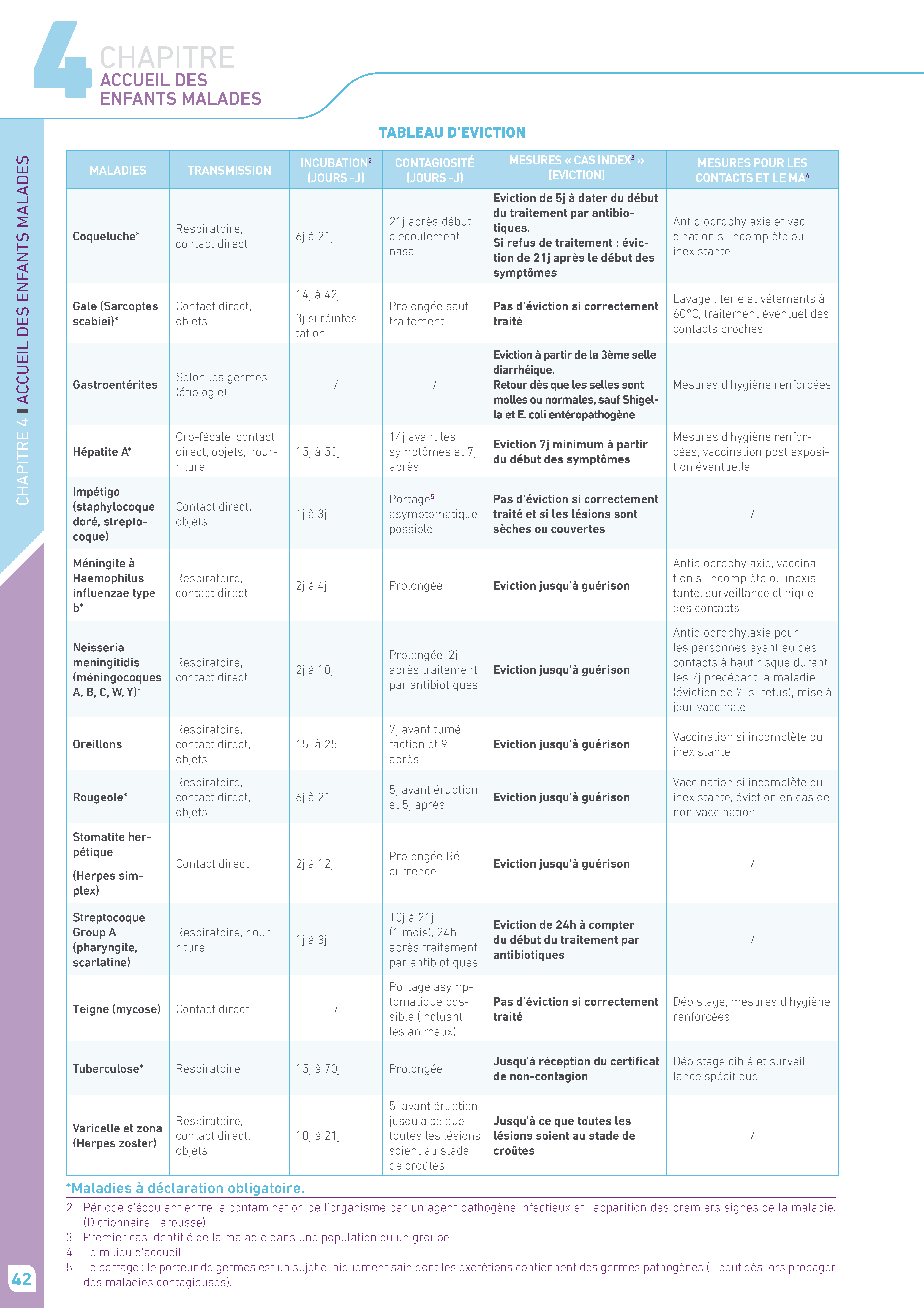 ANNEXE 8	AUTORISATION DE VACCINATION A remplir par les parentsSi votre enfant fréquente un milieu d’accueil, il doit être vacciné contre les maladies suivantes : diphtérie, coqueluche, polio, haemophilus influenzae, rougeole, rubéole, oreillons. Le vaccin contre le tétanos est toujours associé à celui contre la diphtérie et la coqueluche. Les vaccins contre l’hépatite B, le méningocoque de type C, le pneumocoque et le rotavirus sont fortement recommandés étant donné le risque non exclu de contamination.Je, nous, soussigné(s), Mme, M.,
Parent(s) de l’enfant :
Déclare (déclarons) avoir pris connaissance de l’information sur les vaccinations et sollicite (sollicitons) la vaccination de notre enfant par le médecin de la crèche ou de la Consultation pour enfants, selon le schéma préconisé par l’ONE et la Fédération Wallonie-Bruxelles contre les maladies suivantes :
-	Diphtérie, Tétanos, Coqueluche, Poliomyélite, Hépatite B, Haemophilus Influenzae (vaccin hexavalent)-	Rougeole, Rubéole, Oreillons (RRO)-	Méningocoque de type C-	Pneumocoque-	RotavirusVeuillez barrer la ou les maladies pour lesquelles vous ne désirez pas que la vaccination soit pratiquée par le médecin de la crèche ou de la Consultation pour enfants.Afin d’éviter toute vaccination inutile, je m’engage (nous nous engageons) à signaler au médecin de la crèche ou de la Consultation pour enfants toute vaccination faite en dehors.Attention, certains vaccins ne sont fournis que regroupés par l'ONE (hexavalent, RRO). Il ne sera donc pas possible pour le médecin de supprimer certains vaccins sans en supprimer d’autres.Les vaccins administrés seront notifiés dans le carnet de santé 0-18 ans.Date : .../.../...« Lu et approuvé »Signature du (des) parent(s) :ANNEXE 9	FICHE DE PRESENCES TYPE A remplir par les parentsCette fiche de présences type fait partie intégrante du contrat d’accueil. Elle doit être complétée par les parents avant de signer le contrat d’accueil.Elle  définit le volume habituel de présences de l’enfant (nombre de jours et demi- jours de présences) que prévoient les parents sur une période de référence, de 1 semaine à 3 mois.La fiche de présences type tient compte de la période minimale (1 semaine), laquelle devient en quelque sorte l’unité de référence. De cette manière, les parents dont les besoins d’accueil varient beaucoup peuvent compléter la fiche de présences type, semaine par semaine. Elle permet également de prévoir des présences à plus long terme.En cas d’horaire variable mais prévisible, elle peut en effet être complétée pour une période pouvant aller jusqu’à trois mois (13 semaines).En cas d’horaire très stable, une seule semaine peut être complétée en mentionnant bien la période sur laquelle porte la fiche de présences type. Cette semaine constitue alors la « semaine type de référence ».De commun accord entre le milieu d’accueil et les parents, il peut être dérogé à cette fiche de présences type.Comment compléter la fiche ?Les parents dont les besoins d'accueil sont stables peuvent ne compléter qu'une seule semaine (semaine de référence préciser la période concernée (du        au       : maximum 3 mois, soit 13 semaines).Les parents dont les besoins d'accueil sont variables complètent la fiche pour la période la plus longue possible.       Ils disposent en effet de la possibilité de réserver des présences semaine par semaine, sans que cela constitue une exception.Une journée est une période de plus de 5 heures (PFP = 100%) alors qu’une demi-journée est une période de 5 heures ou moins (PFP = 60%).Horaire typeHeure habituelle d’arrivée :      Heure habituelle de départ :      Ces informations sont importantes pour la bonne organisation du milieu d’accueil, condition essentielle d’un accueil de qualité.Présence minimale (*)Compte tenu de son projet d’accueil, le milieu d’accueil impose une présence minimale de       demi-jours par semaine (**). Elle s’effectuera selon la fiche ci-jointe.Fait à      En deux exemplaires,Les parents ou les personnes qui confient l’enfant                                                                  Le milieu d’accueil(*) FACULTATIF : si cette exigence n’est pas posée par le milieu d’accueil, barrer la mention.(**) Maximum 12 présences journalières par mois, en dehors des mois de vacances annoncés. On entend par présence journalière, toute journée ou demi-journée de présence.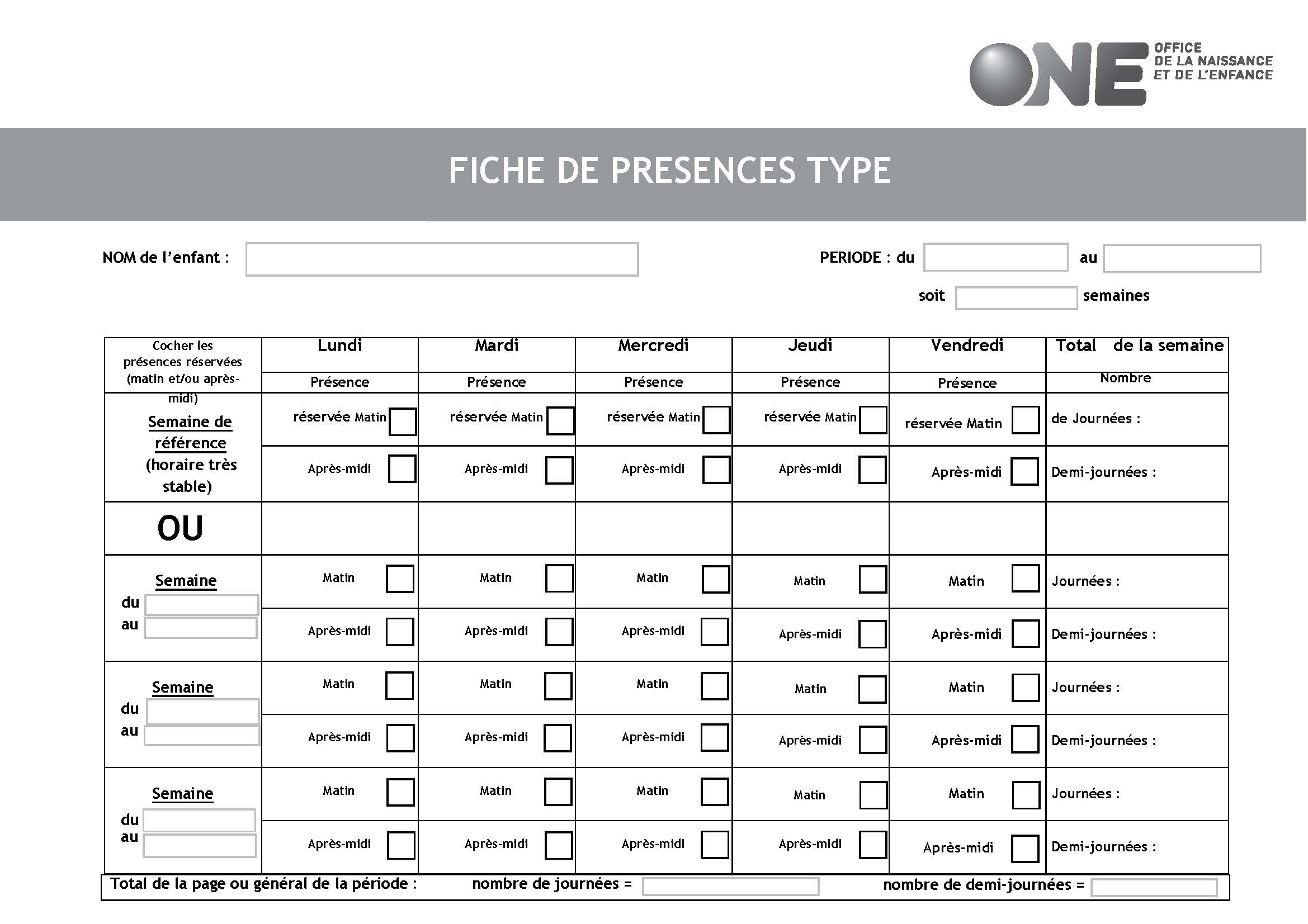 Nom :      Adresse :      Téléphone de contact en cas d’urgence :E-mail :      Nom :      Adresse :      Téléphone de contact en cas d’urgence :E-mail :      Nom :      Téléphone :      Nom :      Téléphone :      MatinéeAprès-midiLundiDe       h       min à       h       minDe       h       min à       h       minMardiDe       h       min à       h       minDe       h       min à       h       minMercrediDe       h       min à       h       minDe       h       min à       h       minJeudiDe       h       min à       h       minDe       h       min à       h       minVendrediDe       h       min à       h       minDe       h       min à       h       min......... Jours/semaineDu  au ......... Jours/semaineDu  au ......... Jours/semaineDu  au ......... Jours/semaineDu  au ......... Jours/semaineDu  au Motifs d’absence des enfants qui constituent des cas de force majeure ou circonstances exceptionnellesJustificatifs à produire1. Motifs liés aux conditions d’emploi des parents1. Motifs liés aux conditions d’emploi des parentsChômage économique, technique ou intempérieAttestation de l’employeurGrève touchant l’entreprise du (des) parent(s)Déclaration sur l’honneur2. Journées d’absence sur base de certificats médicaux2. Journées d’absence sur base de certificats médicauxMaladie de l’enfantCertificat médicalHospitalisation de l’enfantCertificat médical3. Journées d’absence pour raisons de santé sans certificat médical3. Journées d’absence pour raisons de santé sans certificat médicalPar trimestre, au maximum 3 jours non-consécutifsDéclaration sur l’honneur4. Autres situations4. Autres situationsCongés de circonstances (petits chômages) prévus par la réglementation applicable au travailleur concernéCopie des documents transmis à l’employeurGrève des transports en communAttestation de la société concernée (TEC, STIB, SNCB, …)La maladie des parents ne constitue pas un cas de force majeure, sauf preuve du contraireJustificatif du cas de force majeure qui motive l’impossibilité de fréquentation du milieu d’accueil par l’enfant2 mois3 mois4 mois12-13 mois14-15 moisHexavalentPoliomyélite*../../….../../….../../….../../….HexavalentDiphtérie*../../….../../….../../….../../….HexavalentTétanos../../….../../….../../….../../….HexavalentCoqueluche*../../….../../….../../….../../….HexavalentHIB (Haemophilus Influenzae B)*../../….../../….../../….../../….HexavalentHépatite B../../….../../….../../….../../….RRORougeole*../../….RRORubéole*../../….RROOreillons*../../….Méningocoque C../../….Pneumocoque../../….../../….../../….Rotavirus ../../….../../….../../….Traitement :      Dose :      Fréquence journalière :      Durée :      Traitement :      Dose :      Fréquence journalière :       Durée :      Traitement :      Dose :      Fréquence journalière :      Durée :      Traitement :      Dose :      Fréquence journalière :      Durée :      